Zapytanie ofertowe 2/2020/NFOŚiGW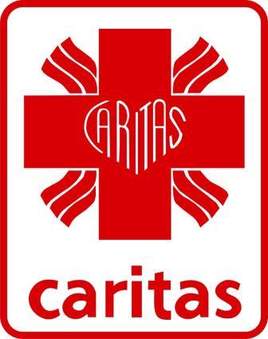 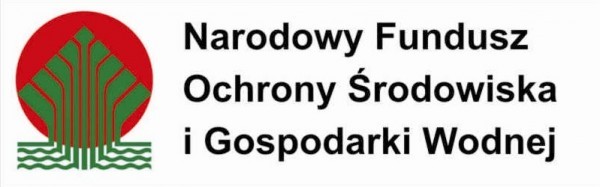 FORMULARZ OFERTYZa przeprowadzenie usługi nadzoru inwestorskiego zgodnie z Zapytaniem ofertowym 2/2020/NFOŚiGW, proponuję nast. cenę za całość zamówienia: Cena netto:  ……………………… PLN (słownie: …………………………….……………………………………………………………………………………………PLN)Cena brutto: ……………………… PLN (słownie: …………………………….……………………………………………………………………………………………PLN)Osoba/osoby realizujące zamówienie (w razie konieczności proszę dodać kolejne osoby): Imię i nazwisko:Posiadane uprawnienia związane z prowadzeniem nadzoru inwestorskiego (rodzaj, numer i data uprawnień): Wpis do Polskiej Izby Inżynierów Budownictwa (data, rodzaj wpisu, nr wpisu, itp.): Posiadane doświadczenie związane z prowadzeniem nadzoru inwestorskiego: Oświadczam, że spełniam wymagania określone w Zapytaniu ofertowym 2/2020/NFOŚiGW, zapoznałem się z wymaganiami zawartymi w niniejszym Zapytaniu ofertowym oraz że zapoznałem się z zasadami postępowania oraz zapisami zawartym we wzorze umowy, Oświadczamy, że uważamy się za związanych niniejszą ofertą na czas 60 dni od daty jej otwarcia, Oświadczamy, iż oferujemy przedmiot zamówienia zgodny z wymaganiami 
i warunkami opisanymi oraz określonymi przez Zamawiającego w Zapytaniu ofertowym. Wyszczególnienie załączników dołączonych do Oferty: Oświadczenia stanowiące załączniki nr 1, 2, 3. Parafowany wzór umowy stanowiący załącznik nr 4. Dokumenty potwierdzające uprawnienia do prowadzenia usługi nadzoru budowlanego oraz wpis do Polskiej Izby Inżynierów Budownictwa. Dokumenty potwierdzające zrealizowanie min. 2 usług nadzoru inwestorskiego dla inwestycji o wartości min. 2 mln PLN brutto. Inne (w razie potrzeby wyszczególnić). Imię i nazwisko/Nazwa Oferenta Adres Adres do korespondencjiNumer telefonuAdres e-mailOsoba do kontaktu, Tel., mail(Miejscowość i data)(Czytelny podpis Oferenta lub podpis z pieczęcią imienną/Pieczęć firmowa)